Права потребителей | Возврат товара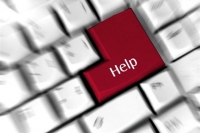 Права потребителей | Возврат товара. Многим российским потребителям хоть раз приходилось возвращать в магазин свою покупку из-за того, что купленная вещь оказалась некачественной или попросту не подошла по размеру, цвету или фасону.Среди многих потребителей бытует мнение о том, что в течение 14 дней с момента покупки любой товар можно вернуть обратно в магазин по той или иной причине. Однако это не так. В действующем законодательстве существует множество нюансов, о которых следует помнить всем потребителям, чтобы не попадать в неприятные ситуации.В этой статье вы найдете всю необходимую информацию о том, как осуществлять возврат товара надлежащего и ненадлежащего качества.Возврат товара НАДЛЕЖАЩЕГО качества | возврат качественного товара! Право потребителя на обмен и возврат товара надлежащего качества прописано в ст. 25 Закона «О защите прав потребителей».Возврат качественного товара осуществляется в течение 14 дней, не считая дня покупки.! Качественные товары, не подлежащие возврату и обмену:Продовольственные товарыТовары, входящие в перечень товаров, не подлежащих возврату и обменуДля того чтобы осуществить возврат товара надлежащего качества в магазин в течение 14 дней со дня покупки необходимо:Внимательно ознакомиться со ст. ст. 25 Закона «О защите прав потребителей»Уточнить, входит ли купленный вами товар перечень товаров, не подлежащих возврату, если не входит то, перейти к п.3Составить в двух экземплярах письменную претензию, где указывать требования о расторжении договора купли-продажи и возврате денег, приложить копии документов, подтверждающие факт покупки.Прийти в магазин, предъявить претензию, потребовать, чтобы на копии претензии в магазине вам поставили отметку о вручении, передать товар в упаковке продавцу.Предложить продавцу осмотреть сданный вами товар в вашем присутствии на предмет сохранности его первоначального товарного вида.Уточнить у продавца о порядке и сроках возврата денег за сданный вами товар.Возврат товара НЕНАДЛЕЖАЩЕГО качества | Возврат некачественного товара Право потребителя на возврат товара ненадлежащего качества прописано в ст.18 Закона «О защите прав потребителей».Если вы твердо решили вернуть некачественный товар в магазин вам необходимо, прежде всего, разобраться в том, закончилась или не закончилась гарантия у некачественного товара, а также входит ли некачественный товар в Перечень технически сложных товаров, чтобы спланировать последовательность Ваших действий.Вариант №1. Возврат некачественного товара при условии, что гарантия еще не закончилась и товар не входит в Перечень технически сложных товаров.Составить в двух экземплярах письменную претензию, где указывать требования о расторжении договора купли-продажи и возврате денег.Прийти в магазин, предъявить претензию, потребовать, чтобы на копии претензии в магазине вам поставили отметку о вручении, передать некачественный товар продавцу.В соответствии с п.5 ст.18 Закона "О защите прав потребителей" Продавец обязан принять у Вас товар, определить причину возникновения недостатков в товаре и произвести возврат денег в течение 10 дней.Однако в жизни такое происходит крайне редко. В магазинах у потребителей претензию не принимают, отправляют в сервисный центр, чтобы там провести проверку качества товара на предмет определения причины возникновения недостатков или вообще предлагают потребителям самостоятельно идти к независимым экспертам. Поэтому многие потребители самостоятельно идут в независимые экспертные центры и там проводят экспертизу товара.Если заключение эксперта подтверждает наличие в товаре производственных дефектов. Потребители смело идут обратно в магазин с заключением, предъявляют письменную претензию в которой требуют возврата денег за некачественный товар и возмещения затрат на проведение экспертизы в соответствии с п.1 с. 18 Закона "О защите прав потребителей".Чаще всего, после всех этих процедур претензии потребителей удовлетворяются, но иногда некоторым потребителям приходится обращаться в суд, чтобы добиться удовлетворения своих законных требований.Вариант №2. Возврат некачественного товара при условии, что гарантия уже закончилась и товар не входит в Перечень технически сложных товаров.Организовать проведение независимой экспертизы, на  предмет определения причины возникновения недостатков в товаре.Если заключение эксперта подтверждает наличие в товаре производственных дефектов, составить в двух экземплярах письменную претензию, где указать требования о расторжении договора купли-продажи, возврате денег и возмещения затрат на проведение экспертизы, приложив копии заключения, чеки и т.п. документы.Прийти в магазин, предъявить претензию, потребовать, чтобы на копии претензии в магазине вам поставили отметку о вручении, передать некачественный товар продавцу.В соответствии с п.5 ст.18 Закона "О защите прав потребителей" Продавец обязан принять у Вас товар, определить причину возникновения недостатков в товаре и произвести возврат денег в течение 10 дней.Иногда некоторым потребителям приходится обращаться в суд, чтобы добиться удовлетворения своих законных требований.Вариант №3. Возврат некачественного товара при условии, что товар входит в Перечень технически сложных товаров.По сути, процедура возврата товара ненадлежащего качества, входящего в Перечень технически сложных товаров такая же, как в первом или втором варианте, однако есть некоторые особенности.Требовать расторжения договора и возврата денег за некачественный товар потребитель может в следующих случаях если:- с момента покупки прошло менее 15 дней;- в товаре обнаружены существенные недостатки товара;- имеются нарушения установленных Законом сроков устранения недостатков товара;- товар находился на ремонте в совокупности более 30 дней течение каждого года гарантийного срока.Совет: если хотите вернуть технически сложный товар в течение 15 дней с момента покупки,  вам следует в первую очередь обращаться в магазин с письменной претензией, чтобы зафиксировать факт вашего обращения, а уж потом разбираться с магазином, по какой причине возникли недостатки в товаре как описывается в первом или во втором случае.Комментарии и отзывыПЭтребитель Гений (51149) 4 года назад- Ни при возврате денег.. .
п. 5 ст. 503 ГК 
При возврате покупателю уплаченной за товар суммы продавец не вправе удерживать из нее сумму, на которую понизилась стоимость товара из-за полного или частичного использования товара, потери им товарного вида или подобных обстоятельств. 
РАЗЪЯСНЕНИЯ 
"О НЕКОТОРЫХ ВОПРОСАХ, СВЯЗАННЫХ С ПРИМЕНЕНИЕМ 
ЗАКОНА РОССИЙСКОЙ ФЕДЕРАЦИИ "О ЗАЩИТЕ ПРАВ ПОТРЕБИТЕЛЕЙ" 
В случае предъявления продавцом требования о возврате товара возврату подлежит весь товар, т. е. основное изделие, комплектующие его части и принадлежности, за исключением упаковки и быстроизнашивающихся принадлежностей, которые могут быть использованы (прийти в негодность) в процессе эксплуатации. В каждой конкретной ситуации продавец может проверить, в какой комплектности и в каком комплекте первоначально продавался товар. 
- Ни при обмене.. .
- Ни при ремонте товара ненадлежащего качества.. .

НАЛИЧИЕ УПАКОВКИ НЕ ОБЯЗАТЕЛЬНО 

А если продавец потребует, зачитайте ему : 
п. 2 ст. 16 ЗоЗПП 
Запрещается обусловливать удовлетворение требований потребителей, предъявляемых в течение гарантийного срока, условиями, не связанными с недостатками товаров (работ, услуг) . 

Читайте ст. 18 ЗоЗПП, выбирайте требование. Требование предъявляйте ПРОДАВЦУ, ни в какие СЦ даже не суйтесь, как бы продавец не упрашивал и какие бы сказки не рассказывал, иначе это может вам боком выйти.. .
Образцы претензий 
Как передавать товар продавцу 1 Нравится Пожаловаться Про